2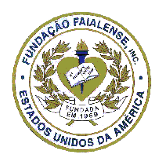 Scholarship Application for 2023(Please type or print clearly)Date______/______/______ Applicant’s Name______________________________________________________Address_______________________________________________________________ City/State/Zip__________________________________________________________ Phone (_______) ______________________ Date of Birth______/______/______	Place of Birth__________________________________ Email Address ________________________________________________________Father’s Name________________________________ Place of Birth______________ Mother’s Name_______________________________ Place of Birth______________Number of Siblings ____________Maternal Grandfather Place of Birth____________________________________________Maternal Grandmother Place of Birth___________________________________________Paternal Grandfather Place of Birth_____________________________________________Paternal Grandmother Place of Birth____________________________________________Fundação Membership:Is either parent a member of the Fundação Faialense?	(Yes/No)________If yes, how many years? _________ Are you an active member of the Fundação Faialense?	(Yes/No)________If yes, how many years? ___________Applicant Education:Present School Enrolled__________________________________________________Address_______________________________________________________________Graduation Date______/______/______	Grade_______	Year_______ Grade Point Average as of this application:   _____/4      ______/5    ______/100Students Attending College or University complete this section please: Present Course of Study (Major)____________________________________________Please circle one:    Associates     Bachelors      MastersAre you planning to pursue a higher degree?	(Yes/No)________If so, what do you plan to pursue once you have graduated?_______________________High School Students or First Time College Applicants complete this section please:College Choices A.____________________________________________Accepted (Yes/No)________ B.____________________________________________Accepted (Yes/No)________Intended Associate’s Degree __________________________________________________Intended Bachelor’s Degree__________________________________________________Employment:Last summer did you have a summer internship/summer job? (Yes/No)________If yes, where and position___________________________________________________ ________________________________________________________________________During last school year/semester did you have a job? (Yes/No)________If yes, where and position___________________________________________________ ________________________________________________________________________Extracurricular Activities - Please list below:__________________________________________________________________________ ____________________________________________________________________________________________________________________________________________________________________________________________________________________________________________________________________________________________________________If you have any financial burdens or extenuating circumstances please explain below:____________________________________________________________________________________________________________________________________________________________________________________________________________________________________________________________________________________________________________Comments: ________________________________________________________________ ______________________________________________________________________________________________________________________________________________________________________________________________________________________________I hereby certify that the information on this scholarship application is true to the best of my knowledge and fully understand that any falsification of information will result in disqualification.___________________________________________  _______________________________Signature of Applicant                                                     Date